Тематический план и программаобучения на допуск к работе в подъемнике в качестве рабочего люлькиПрограммаобучения рабочих люльки Тема 1. Вводное занятие. Общие сведения о производстве и профессии. Ознакомление с квалификационной характеристикой, программами теоретического и практического обучения.Тема 2. Требования безопасности труда на производстве. Общие сведения о безопасности труда. Кодекс законов о труде и другие правовые  акты, определяющие трудовой процесс и специфику производства. Правила внутреннего трудового распорядка. Основные опасные и вредные производственные факторы и причины несчастных случаев и профессиональных заболеваний. Основные понятия о гигиене труда, спецодежде, режим отдыха и питания, утомляемости. Предельно допустимые концентрации вредных веществ. Санитарно-бытовые помещения на территории предприятия. Сведения о вентиляции, освещении, шуме и воздействии вибрации на рабочих местах. Средства индивидуальной и коллективной защиты работающих. Предохранительные приспособления.Тема 3.  Основные сведения о подъемниках. Классификация подъемников по конструкции колен, возможности перемещения, степени поворота и т.д. Подъемники, на которые распространяются Правила. Понятие о технической характеристике и основных параметрах подъемников, их конструктивные особенности.Тема 4.  Организация работ по эксплуатации подъемников. Общая характеристика подъемно-транспортного оборудования. Классификация и область применения различных видов подъемно-транспортного оборудования. Структура надзора за безопасной эксплуатацией подъемников. Обязанности владельца машин и оборудования по обеспечению их содержания в исправном состоянии. Содержание инструкций для специалистов и персонала, связанных с работой и обслуживанием подъемников. Содержание производственной инструкции машинистов подъемника на предприятии. Требования к обучению специалистов и рабочих, связанных с эксплуатацией подъемников. Порядок аттестации, периодической проверки знаний ответственных лиц и персонала. Порядок допуска к работе лиц, ответсвенных за безопасное производство работ подъемниками. Порядок допуска к работе лиц, ответственных за безопасное производство работ подъемниками, а так же обслуживающего персонала. Ответственность работников.  Порядок регистрации, технического освидетельствования и разрешения на работу подъемников.Техническая документация, необходимая для безопасной эксплуатации подъемников.Тема 5. Устройство и технические характеристики подъемников. Элементы и механизмы. Люльки (площадки) подъемников. Канаты. Цепи. Опоры. Тормоза. Приборы и устройства безопасности. Пульты управления. Электроснабжение, кабели, провода, управление, освещение, заземление.Тема 6. Производство работ. Общие сведения о содержании технологической карты перемещения груза на данном производстве. Система знаковой сигнализации при работе подъемников на производстве. Понятие об опасных зонах при работе подъемников. Сведения об установке подъемников у сооружений, откосов котлованов и траншей и по отнношению друг к другу. Требования Правил к установке и работе подъемников вблизи линии электропередачи и в охранной зоне воздушных линий электропередачи, при установке кранов у откосов траншей. Порядок расследования аварий и несчастных случаев на производстве при перемещении грузов.Тема 7. Меры безопасноти при производстве работ подъемником вблизи линии электропередачи. Порядок выделения подъемников для работы вблизи линии электропередачи. Требования к заземлению подъемника. Обязанности машиниста при установке подъемника. Меры безопасности при работе подъемника вблизи ЛЭП. Наряд-допуск.Тема 8.  Прогрессивные формы организации и стимулирования труда рабочих. Нормирование труда и устраненеие потерь рабочего времени. Планирование и организаци производственной деятельности. Оплата труда, метериальное и моральное стимулирование. Доплата за совмещение профессий. Дисциплина труда и ее роль в организации трудовых процессов.Тема 9.  Охрана труда, электробезопасность, пожарная безопасность на предприятиях.  Охрана труда. Постановление Правительствапо вопросам охраны труда. Ответственность руководителей за нарушение норм охраны труда. Ответственность рабочих за нарушение правил безопасности труда и трудовой дисциплины. Причины аварий и несчастных случаев на производстве. Правила поведения на территории предприятия и на рабочем месте. Значение предохранительных устройств и приспособлений, редупредительных надписей. Требования к производственной среде, производственному процессу, оборудованию цеха. Средства защиты работников. Электробезопасность. Меры и средства защиты от поражения электрическим током. Заземление оборудования. Пожарная безопасность. Причины возникновения пожаров. Првила поведения при пожарах. Средства пожаротушения.Тема 10. Охрана окружающей среды. Ответсвтенность руководителей организации и граждан за нарушения в области рационального природопользования. Ресурсо и энергосберегающие технологии. Совершенствование способов утилизации отходов, усиление контроля за предельно допустимыми концентрациями компонентов, поступающих в природную среду. Очистные сооружения.Тема 11. Оказание первой помощи пострадавшим на производстве. Производственный травматизм. Виды травм. Первая помощь при различных травмах.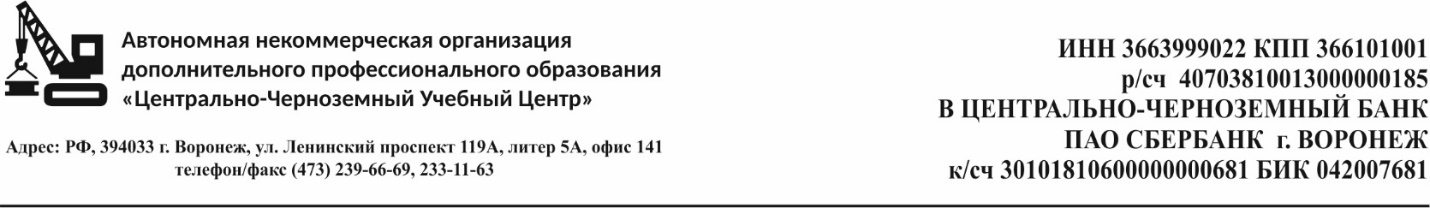 УтверждаюДиректор АНО ДПО   «ЦЧР Учебный Центр»_________________ /О.А. Плотникова/«_____»__________________20   г.№ п/пТемыКол-во часовТеоретическое обучение1.Введение. Общие сведения о производстве и профессии22.Требования безопасности труда на производстве23.Основные сведения о подъемниках24.Организация работ по безопасной эксплуатации подъемника45.Устройство и технические характеристики подъемников46Производство работ67Меры безопасности при производстве работ подъемником вблизи линии электропередач48Прогрессивные формы организации и стимулирования труда рабочих29Охрана труда, электробезопасность, пожарная безопасность на предприятиях210Охрана окружающей среды211Оказание первой помощи пострадавшим на производстве2Консультации2Экзамены2Всего36